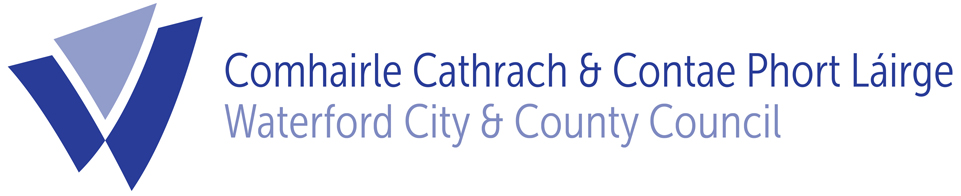 APPLICATION FOR PERMISSION TO CARRY OUT AN ACTIVITY LISTED UNDER THE WATERFORD CITY & COUNTY COUNCIL (REGULATION & CONTROL OF PARKS, PLAYGROUNDS AND OPEN SPACES) BYE-LAWS, 2019 AS REQUIRING THE PERMISSION OF THE COUNCIL.Applicants Name: ____________________________________________Applicants Address: ____________________________________________________________________________________________________Name of Performer(s)/Group: __________________________________Applicants Phone No.: ________________________________________Applicants Email Address:_____________________________________Date/s Of Activity / Performance: _______________________________Description Of Activity / Performance: ________________________________________________________________________________________________________________________________________________________________________________________________________________________________________________________________________________________________________________________________________________________________________________________________________________________________________________________Location/s Of Activity / Performance: ________________________________________________________________________________________________________________________________________________________________________________________________________________________________________________________________________Is Amplification Used During The Activity / Performance?: ___________Are Participants In Or Viewers Of An Activity / Performance Required To Pay A Charge? :                   __________________________________________________SIGNATURE OF APPLICANT: ___________________________________                                      DATE: ___________________________________-------------------------------------------------------------------------ALL APPLICATIONS FOR PERMISSION OF THE COUNCIL FOR AN ACTIVITY LISTED UNDER THE WATERFORD CITY & COUNTY COUNCIL (REGULATION & CONTROL OF PARKS, PLAYGROUNDS AND OPEN SPACES) BYE-LAWS, 2019 MUST BE SUBMITTED IN WRITING TO THE FOLLOWING ADDRESS:WATERFORD CITY & COUNTY COUNCIL, ENVIRONMENT SECTION, CITY HALL, THE MALL, WATERFORDPlease note that the following conditions will apply to any licence issued:A performer must:Display a licence and have it clearly visible at all times during a performance in a public place. Hold and display a licence to use Amplification if using amps. Start and end a performance on the hour mark. Ensure a performance does not cause offence. Cooperate with other street performers, members of the public, persons authorised by the Council and An Garda SíochánaWho plays music and sings songs must have a sufficient repertoire to play without repetition for at least 30 minutesConduct him/herself in a safe and professional manner.Comply with all relevant HSE and Government requirements in relation to Coronavirus (COVID-19)Comply with all relevant requirements of the Waterford City & County Council (Regulation & Control of Parks, Playgrounds and Open Spaces) Bye-Laws, 2019 Parks, Playgrounds and Open Spaces 2019 Bye-Laws. A performer must not: Perform before 9.00am (11.00am on pedestrianised streets). Perform after 11.00 pm. Perform in a prohibited area. Perform twice in the same location or within 50m of that location on the same day. Perform within 50 metres of another performer. Perform in a public place within 3 metres of the outer edge of the entrance to any business or premises including, but not limited to: doors, vestibules, driveways, outdoor dining areas, entries, and emergency exits, during the hours that the business on the premises is open to the public or to persons having or conducting business in those premises. Perform in a public place within 3 metres of the outer edge of any residence at any time.“Reserve” a location/area by occupying that location/area while not performing thereby preventing its use by another Street PerformerConnect to or maintain an electrical connection by way of a cord or wire to an adjacent building or to any mains power source. Use petrol or diesel generators.Outstay the maximum performance time of 2 hours.Block entrances or cause obstruction on a street.  (A Street Performer shall immediately cease performing if the crowd they have attracted is blocking a street.)Exceed a volume level of 80db when measured 1m from the performer.Charge Members of the Public a fee for a performance. Solicit, coerce or otherwise encourage members of the public into making a donation. Offer merchandise for sale or CD’s if not licensed. Use lewd, offensive or racist language or conduct (including song lyrics) as part of his/her act. 